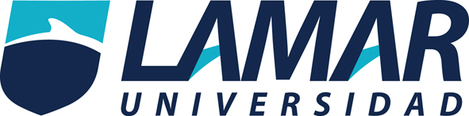 Esteban Hernández NuñoSamuel Díaz AmézquitaTecnologías de la Información II20/ENERO/2017“Hoja de cálculo”Índice de contenidoBarra de Numeración y viñetas	3Barra de propiedades de objeto de dibujo	3Barra de Tabla	3Barra de Objeto-OLE	3Barra de marco	4Barra de dibujo	4Barra Imágenes	4Barra de Formato	4Barra de fórmulas	4Reglas	4Barra Datos de tabla	4Previsualización de impresión	5Barra de estado	5Barra de clasificación	5Related Topics	5Insertar	5Barra Estándar	6Esta sección ofrece una panorámica de las barras de herramientas disponibles en LibreOffice Writer. Esta documento de información general describe la configuración predeterminada de las barras de herramientas de LibreOffice.Contiene comandos de formato para el texto que se incluye en un objeto de dibujo. La barra Objeto de texto aparece al hacer doble clic dentro de un objeto de dibujo.Barra de Numeración y viñetasLa Barra de objetos de numeración contiene funciones para modificar la estructura de párrafos numerados, incluidos el orden de los párrafos y la definición de varios niveles de párrafos.Barra de propiedades de objeto de dibujoSe puede ver la barra "Propiedades del objeto de dibujo" tanto en Writer como en Calc. Seleccione el menú "Ver - Barras de herramientas - Propiedades del objeto de dibujo". Los controles se habilitan cuando se selecciona un objeto de dibujo. De manera predeterminada, podrá ver distintos íconos dependiendo si el documento actual es un documento de texto o una hoja de cálculo.Barra de TablaLa Barra de objetos para tablas contiene funciones que necesitará cuando trabaje con tablas. Aparece cuando el cursor está dentro de una tabla.Barra de Objeto-OLELa barra Objeto OLE, que aparece cuando se seleccionan objetos, contiene las funciones más importantes relativas al formato y la posición de los objetos.Barra de marcoCuando se selecciona un marco, la barra Marco proporciona las funciones más importantes relativas al formato y la posición del marco.Barra de dibujoLa barra Dibujo contiene las herramientas de edición que se usan más frecuentemente. Haga clic en la flecha que hay junto al ícono para abrir una barra de herramientas con comandos adicionales.Barra ImágenesLa barra Imagen contiene funciones para dar formato y posicionar los mapas de bits seleccionados.Barra de FormatoLa barra Formato contiene varias funciones relacionadas al formato del texto.Barra de fórmulasLa barra Fórmula le permite crear e insertar cálculos en un documento de texto. Para activar la barra Fórmula, oprima F2.ReglasLas reglas no solo muestran las dimensiones de la página, sino también las marcas de los tabuladores, sangrías, márgenes y columnas, que podrá modificar de manera interactiva mediante el ratón.Barra Datos de tablaUtilice la barra Datos de tabla para controlar la vista de datos.Previsualización de impresiónLa barra Previsualización de impresión aparecerá cuando visualice el documento actual en el modo de vista previa de impresión.Barra de estadoLa barra de estado contiene información acerca del documento actual y ofrece acceso a varios botones con funciones especiales.Barra de clasificaciónLa barra Clasificación contiene herramientas destinadas a la gestión segura de documentos importantes.The Classification toolbar contains listboxes to help in selecting the security of the document, according to the BAF category policy and BAILS levels. LibreOffice will add custom fields in the document properties (File -> Properties, Custom fields tab) to store the classification policy as document metadata.Go to menu View -> Toolbars and select ClassificationRelated TopicsTSCP (Transglobal Secure Collaboration Participation, Inc.) website. Business Authentication Framework (BAF) document (PDF) Business Authorization Identification and Labeling Scheme (BAILS) document (PDF) InsertarLa barra de herramientas contiene varias funciones para insertar marcos, gráficos, tablas y otros objetos.Barra EstándarLa barra Estándar está presente en todas las aplicaciones de LibreOffice.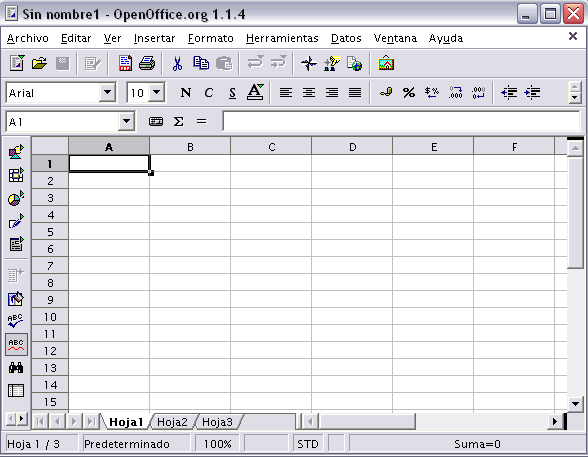 